§4761.  Temporary Housing Assistance Fund1.  Creation.  The Temporary Housing Assistance Fund is established under the jurisdiction of the Maine State Housing Authority.  For the purposes of this subchapter, "state authority" means the Maine State Housing Authority, "fund" means the Temporary Housing Assistance Fund and "program" means the Temporary Housing Assistance Program.[PL 1993, c. 175, §9 (NEW).]2.  Sources of fund.  The following must be paid into the fund:A.  All money appropriated for inclusion in the fund;  [PL 1993, c. 175, §9 (NEW).]B.  Subject to any pledge, contract or other obligation, any money that the state authority receives in repayment of loans or advances from the fund;  [PL 1993, c. 175, §9 (NEW).]C.  Subject to any pledge, contract or other obligation, all interest, dividends or other income from investment of the fund; and  [PL 1993, c. 175, §9 (NEW).]D.  Any other money, including federal money, deposited in the fund to implement the provisions of this subchapter.  [PL 1993, c. 175, §9 (NEW).][PL 1993, c. 175, §9 (NEW).]3.  Application of fund.  The state authority may apply money in the fund for purposes authorized by this subchapter.  Money in the fund not needed currently for purposes of this subchapter may be deposited with the state authority to the credit of the fund or may be invested as provided by law.  The following may be used to pay the administrative costs of the program:A.  No more than 10% of the money in the fund;  [PL 1993, c. 175, §9 (NEW).]B.  Any earnings on money in the fund; and  [PL 1993, c. 175, §9 (NEW).]C.  Any recoveries to the fund, including, but not limited to, repayments, recaptures of principal and recaptures of interest.  [PL 1993, c. 175, §9 (NEW).][PL 1993, c. 175, §9 (NEW).]4.  Accounts within fund.  The state authority may divide money in the fund into separate accounts determined necessary or convenient for carrying out this subchapter.[PL 1993, c. 175, §9 (NEW).]5.  Revolving fund.  The fund is a nonlapsing revolving fund.  All money in the fund must be continuously applied by the state authority to carry out this subchapter.[PL 1993, c. 175, §9 (NEW).]SECTION HISTORYPL 1993, c. 175, §9 (NEW). The State of Maine claims a copyright in its codified statutes. If you intend to republish this material, we require that you include the following disclaimer in your publication:All copyrights and other rights to statutory text are reserved by the State of Maine. The text included in this publication reflects changes made through the First Regular and First Special Session of the 131st Maine Legislature and is current through November 1. 2023
                    . The text is subject to change without notice. It is a version that has not been officially certified by the Secretary of State. Refer to the Maine Revised Statutes Annotated and supplements for certified text.
                The Office of the Revisor of Statutes also requests that you send us one copy of any statutory publication you may produce. Our goal is not to restrict publishing activity, but to keep track of who is publishing what, to identify any needless duplication and to preserve the State's copyright rights.PLEASE NOTE: The Revisor's Office cannot perform research for or provide legal advice or interpretation of Maine law to the public. If you need legal assistance, please contact a qualified attorney.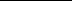 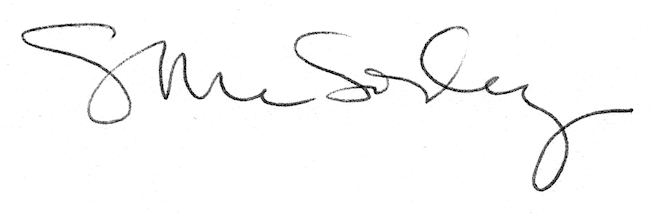 